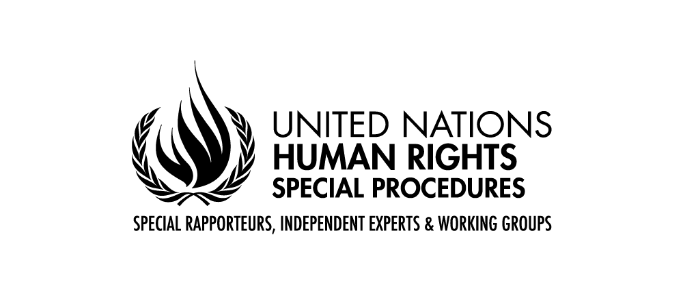 Polelo ka pheletso ea ketelo ea se molao Lesotho ea Mophatlalatsi ea Khethehileng oa litokelo tsa mantlha tsa botho tšebelisong ea metsi a hloekileng, Mr. Léo HellerMaseru, 15 Tlhakola 2019Ke le Mophatlalatsi a Khethehileng oa Machaba a Kopaneng ho tsa litokelo tsa mantlha tsa botho tšebelisong ea metsi a hloekileng, ke bua le lona kajeno pheletsong ea ketelo ea ka ea se molao Lesotho, eo ke e memetsoeng ke ‘muso ho tloha ka la ‘ne ho isa ka la leshome le metso e mehlano Tlhakola selemong sa kete-peli le leshome le metso e robong. Ke tla qala pele ka ho leboha ‘muso oa Lesotho ka memo e joalo haholo-holo Lekala la tsa Machaba ka ho lokisa ketelo ena. Ketelong ena, ke kopane le baemeli ba ‘muso ntlo-kholo le literekeng, bafani ba machabeng le sechaba. Ke etetse metse, literopo, likolo, litsi tsa bophelo, kereke le libaka tsa tlhabollo ea batšoaruoa literekeng tse  tšeletseng ho tse leshome (Mafeteng, Maseru, Mohale’s Hoek, Mokhotlong, Thaba-Tseka le Quthing). Ka sehlohong, ke leboha baahi ba ileng ba nkamohela malapeng a bona ho buisana ka maemo a metsi le bohloeki. Ke qetella ka ho leboha kantoro ea mohokahanyi oa Machaba a Kopaneng ka ho tšehetsa ketelo ena.Ke hle ke bolele hore polelo ena e fana ka lintlha tsa mathomo tsa lipatlisiso tsa ketelo ea ka. Tlaleho e feletseng e tla fanoa Lekhotleng la tsa Machaba a Kopaneng ho tsa litokelo tsa mantlha tsa botho tulong ea bona ea mashome a mane a metso e ‘meli ka Loetse selemong sa kete-peli le leshome le metso e robong. Metsi le bohloeki le bophelo ba ngoanana oa MosothoPele ke beha lipatlisiso tsa ka tsa mathomo, e re ke le tsebise Palesa, ngoanana oa Mosotho ea lulang metseng e lithabeng tsa Lesotho. ‘M’e oa Palesa o ne a phela le tšoaetso ‘me a sebelisa lipilisi tsa thibelo ea kokoana-hloko ena (ARV) ho tšireletsa Palesa ho re tšoaetso e se ke ea tloha ho ‘m’e ho ea ho lesea. ‘M’e oa Palesa o ne a hloka metsi a hloekileng ho noa meriana le sebakeng sa phepo ea hae, ‘me ha ntate oa Palesa a le mosebetsing, ‘m’e o ne a tsamaea sebaka se selelele ho ea kha metsi a nkile linkho tse boima, ‘me o ne a behile boimana ba hae tlokotsing.Joalo ka lesea, batsoali ba Palesa ba ne ba hloka ho mo hlapisa, ho mo phehela le ho hlatsoa maleiri a hae. Palesa o ne a sebelisa metsi a mangata haholo joalo ka ngoana ‘me ‘m’e oa hae o ile a tlameha ke ho eketsa moroalo oa ho kha metsi a mangata.Lilemong tse hlano, batsoali ba Palesa ba ile ba hloloa ho fumana metsi a hloekileng le bophelo bo botle ‘me Palesa o ile a qala ho khathatsoa ke letšollo. Ha a kaba a hola hantle, o ile a tšoana le bana ba bang Lesotho mona ka noko e le ‘ngoe ho tse tharo. Kholong ea hae, Palesa o ne a sa sebelise ntloana ea boithuso, o ne a ithusetsa sebakeng se bulehileng moo thaka tsa hae li ‘neng li mo bonela. Ha a qala sekolo sa mathomo, Palesa o ile a thatafalloa ke ho lula lituloaneng tsena tse kholo tsa matloana a boithuso ho ntša metsi kapa mantle ka ha o ne a sa tloaela ho ithusetsa matloaneng a koetsoeng.Ka bomalimabe ha Palesa a le lilemo li leshome le metso e mehlano, batsoali ba hae ba ile ba hlokahala ‘me a tlameha ho hlokomela bana babo ba babeli, oa moshanyana le oa ngoanana le ho etsa mesebetsi eohle ea lelapa. Ha a ne a ile matsatsing, Palesa o ne a sa ee sekolong ka ha o ne a sena mesangoana e sebelisoang ‘me a tlameha ho sebelisa malapi a nkhang a bileng a tlamehang ho fetoloa hangata. Ho ile hoa ba thata ho Palesa ho kena sekolo hantle ka ha o ne a hloka nako ea ho etsa mosebetsi oa sekolo hobane o ne a tlameha ho tsamaea a ilo kha metsi. Ho ne ho se bobebe ho Palesa ho tsamaea litseleng tse telele, tse majoe abile a tšaba. E mong oa metsoalle ea hae eo ba ‘neng ba kha metsi ‘moho o ne a lle matsatsi-tsatsi kamorao hore monna e mong a tšosang a mo etse lintho tse bohloko. E mong eena o ne o tlohelle sekolo eaba o ea nyaloa.Sepapali seo ho buang ka sona qaqisong ena ea Palesa ke sa maiqapelo leha qaqiso eona e se boiqapelo. Joalo ka ha re ithuta ho tsoa qaqisong ena, metsi le bohloeki ke lintlha tsa bohlokoa tse ka bakang bofokoli. Bophelo ba Basotho ba bangata boameha ke hlokahalo kapa ho se tšepahale hoa phumantšo ea metsi, matloana a boithuso le lisebelisoa tsa bophelo bo botle.  Ka mantsoe a mang, metsi le bohloeki ke tlhokahalo e kholo ea motho ‘me kholo ea motho e ke ke ea phethahala ha litokelo tsa mantlha tsa botho li sa tsotelloe.2. Metsi le bohloeki ke qaleho ea kholo ea mothoLitholoana tsa taba tsa ka li fihletsoe ka morao ho lipatlisiso tse tebileng le bopaki bo fumanoeng likopanong tse ‘maloa le ‘muso le ba amehang, lipuisanong ka lihlopha le ka bonngoe kaofela li bontša hore metsi, bohloeki le bophelo bo botle ke  litlhokahalo tse tla sitisa ntlafatso ea maphelo a Basotho le ho etsa khetho ka moo ba batlang ho phela kateng ho ntlafatsa bolokolohi ba bona.Ha metsi le bohloeki li sa etelle pele, motho a ke ke a ntlafalaHo netefatsa phumantšo ea metsi le bohloeki ke mokhoa  le mohloli oa bophelo bo amohelehang. Lesotho mona, metsi, bohloeki le bophelo bo botle ka mehloli ea ho hloka boitšepi bo ka bakang kholo e mpe ea botho. Ruri, kholo ea botho Lesotho mona e lekanyetsoa ho 0.520 selemong sa kete-peli le leshome le metso e supileng, eleng ho ka tlase ho mokhahlelo oa kholo ea botho ‘me e beha Lesotho ho lekholo le mashome a mahlano le metso e robong ka hara linaha tse lekholo, mashome a robong le metso e robong.  Sebapali sena sa maiqapelo, ‘m’e oa Palesa o emela mashome a mabeli a metso e mehlano pheresenteng ea Basotho ba phelang le tšoaetso. Selemong sa kete-peli le leshome le metso e supileng, Lesotho le ne le le boemong ba pheresente tse mashome a mabeli le metso e mehlano boloetsing ba tšoaetso ka hare ho banna  le basali ba lilemomg tse leshome le metso e mehlano ho isa ho ba mashome a mane le metso e robong. Hona ho ile hoa beha naha boemong ba bobeli ho tse thefutsoeng ke tšoaetso lefatseng. ‘Me batho ba phelang le tšoaetso ea HIV/AIDS ba hloka ho sebelisa metsi a hloekileng sebakeng sa ho tšireletsa maphelo a bona. Lipatlisiso li bontsitse hore ho alafa matšoao a amanang le HIV/AIDS ho hloka metsi a mangata ‘me phumantšo ea metsi e bohlokoahali ho khutlisa bophelo le boikutlo ba botho.Koluoa ea HIV/AIDS ke e ‘ngoe ea lintho tse atisitseng likhutsana. Selemong sa kete-peli, leshome le metso e tšeletseng, bana ba Basotho ba likete tse peli le leshome, makholo a supileng, leshome le metso e meli, ba lilemong tse pakeng tsa ha ho letho ho isa ho leshome le metso e supileng ba lahlehetsoe ke motsoali ka bomong kapa ka bobeli ka lefu. Likhutsana tse setseng le malapa ba tlameha ho fumantša ba bang ba lelapa litlhoko tse kang metsi le bohloeki. Ke ile ka etela lelapa le leng leo ho lona ho lulang nkhono, bana ba bararo, le motsoetse ea pepileng mafahla a mabeli a hlahileng pele ho nako ea ona, e mong a ba a hlokahala. Kaofela ha bona, ba khelloa metsi ke nkhono hoseng ho hong le ho hong. Ba futsanehile ebile ba sitoa le ho aha ntloana e ntlafalitsoeng.Metsi a bolokehileng le bohloeki ke lintho tsa mantlha bophelong ba Basotho. Ho khathatsoa ke letsollo ho phahame haholo baneng ba phelalng malapeng a hlokang matloana a ntlafalitsoeng ho feta ba nang le matloana a ntlafalitsoeng ebile ba sa a arolelane le batho ba bang (lipheresente tse leshome le metso e meraro ho tse leshome le motso o le mong). Ka ho tšoana, ho khathatsoa ke letšollo ho phahame ho bana ba lulang malapeng ao phepelo ea metsi e sa ntlafatsoang ho feta ba lulang moo phepelo ea metsi e ntlafetseng (lipheresente tse leshome le metso e mene ho tse leshome le motso o mong). Baahi ba motse o kantle ho teropo ea Mokhotlong likilomethara tse ka bang mashome a mabeli ba ile ba mpolella hore ba ile ba hlaseloa ke letšollo maqalong a selemo. Tlhokahalo ea metsi a hloekileng ha a kopana le mafu a tsamaelanang le hona, a etsa bana ba sa pheleng hantle ba bileng ba sa holeng hantle. Lesotho mona, khakanyo ea lipheresente tse mashome a mararao le metso e meraro ke ea bana ba senang kholo e nepahetseng bao le kholo ea bona ea mele e sitoang ho phethahala, ba sitoa le ho inamolela mafung a bakoang ke metsi a sa hloekang. Sebakeng sa ho ea sekolong, ho kopana le methaka, ho bala le ho ithuta litsebo tse ka hahang maphelo a bona, Basotho ba bangata, haholo banana le basali, ba nka nako e telele ba tsamaea le ho emela ho kha metsi. Libakeng tse ‘maloa tse ka maloting tseo ke li tsamaileng, bongata bo boletse hore e se bile eka ke tloaelo hore banana ba se ke ba ea sekolong ha ba ile linakong tsa bona. Mokhoa oo Basotho ba phelang ka ona o fana ka setšoantso se fapaneng ho ipapisa le hore na ba phela mabalane, maloting kapa phuleng ea Senqu. Sebakeng sa bophara bo ka bang mashome  a mararo a likete, lipheresente tse ka bang mashome a supileng a metso e tšeletseng feloanetharo tsa sechaba se ka tlase ho limilone tse peli, li phela ka libakeng tse ka maloting a naha ha ba bang ba phela libakeng tse mabalane. Selemong sa kete-peli le leshome le metso e mene, malapa a ruhileng a ile a khobakana literopong (lipheresente tse mashome  a mahlano a metso e meraro feloane robeli) mabalane ke lipheresente tse mashome  a mararo le metso e ‘meli feloane ‘ngoe) ha mafutsana-futse  a ile ka lithabeng (lipheresente tse mashome  a mane le metso e supileng feloane robeli), phuleng ea Senqu (lipheresente li mashome a mararo  a metso e mehlano feloane hlano) ‘me mapatlelong a lithaba (lipheresente li mashome a mabeli le metso e tšeletseng feloane ‘ne). Ke etetse litereke tsa Mokhotlong le Thaba-Tseka, litereke tse futsanehileng la ho fetisisa. Lipuisanong ka bomong le ka ho chakela malapeng, ke ile ka bona phapang mokhoeng oa ho phela ha ke bapisa le litereke tse ling tse ruhileng.Ho feta mona, Lesotho mona, moo batho ba fetang milone ba futsanehileng, metsi, bohloeki le bophelo bo botle ke tsona tse bakang bofuma. Likhakanyo tsa Banka ea Lefatse selemong sa kete-peli le leshome le metso e supileng, lipheresente tse mashome a mahlano le motso o le mong feloane robong, li phela ka tlase ho khoele ea bofuma ba USD1.90.. Ka lebaka la ho batla mesebetsi le maemo a ntlafetseng a bophelo, ho bonahala ho eketseha hoa ho fallela litoropong ‘me hona ho bakile ho nyoloha ho hoholo hoa sechaba litoropong ho tloha lipheresente tse leshome feloane hlano ho isa ho tse mashome a mabeli le metso e meraro feloane supa selemong sa kete-peli leshome le motso o mong, nakong ea lilemo tse mashome a mararo le metso e mehlano. Bofuma, tlhokahalo ea mesebetsi, ho se leka-lekane ho phahameng, khathatso ea HIV/AIDS le likhutsana ke tse ling tsa mafokoli a Basotho. Ha maemo ana a litšebeletso tsa metsi le bohloeki a sa ntlafatsoe, hona e tla ba bo bong bofokoli sechabeng se se ntse se le maemong a hlobaetsang ‘me ho tla mpefatsa maemo le ho feta. B. Litokelo tsa mantlha tsa botho e le moralo oa ho netefatsa kholo ea botho Ka lehlakoreng le leng, phumantšo ea metsi a hloekileng le bohloeki tlasa moralo oa litokelo tsa mantlha tsa botho a ka bebofatsa kholo ea botho. Pebofatso ena e tla ekeletsa Palesa le Basotho ba bang lilemo tsa ho kena sekolo, menyetla ea mesebetsi ‘me ka holim’a tsohle, boikemelo le tokoloho.Phumantšo ea metsi a hloekileng le bohloeki ke taba ea mantlha molemong oa ho natefeloa ke litokelo tsa mantlha tsa botho tse kenyeletsang lijo, thuto, bolulo, bophelo le ho sebetsa. Hape ke mokhoa oa ho netefatsa teka-tekano le ho felisa khethollo le bofuma.Tokelo ea ho fumana lijo tse lekaneng e bontsitsoe temaneng ea leshome le motso o  mong ea International Covenant on Economic, Social and Cultural Rights (ICESCR) e le karolo e amanang le tokelo ea metsi. Tokelo ea metsi e netefatsa phumantšo ea bohloka ea tšebeliso ea metsi  ho thibela tlala le mafu esita le ho sebelisa metsi temong le liphoofolong ha ho hlokahala (CESCR General Comment no.15, serapa sa 6). Tokelo ea bophelo bo ntlafetseng e hlakisitsoe temaneng ea leshome le metso e ’meli ea ICESCR ebile e tsoela pele ho bontša tse ka bakang hoo, eleng phumantšo ea metsi a hloekileng le bophelo bo botle.Ha bana le basali ba ka fumantšoa litlhoko tsa mantlha, ho kenyeletsa metsi le bohloeki, bophelo ba bona, ntsetsopele ea thuto le boleng ba bona ka kakaretso li tla ntlafala. Molao oa machaba oa litokelo tsa mantlha tsa botho o tlama Lesotho ho nka methati eohle ho felisa khethollo ea basali le phumantšo ea metsi (temaneng ea leshome le metso e ’mene (peli) ho tumellano ea ho nena  khethollo ea basali).Tlasa tumellano ea litokelo tsa ngoana (temama ea mashome a mabeli le metso e mene), ‘muso oa Lesotho o lokela ho loantša mafu le phepo e fosahetseng ka ho fana ka lijo tse hahang ‘mele le metsi a hloekileng. Ha phumantšo ea metsi le bohloeki li netefalitsoe, basali le bana ba tla itoanela hlekefetsong, litšosong le hlekefetsong ea motabo eo ba kopanang le eona ha ba ilo kha metsi libakeng tse hole kapa ha ba batla ho fumana litšebeletso thoko le malapa. Phumantšo e nepahetseng ea metsi ea bohloeki li bohlokoa sebakeng sa sekolo, ho boloka mosebetsi le ho nka karolo litabeng tsa sechaba bathong ba nang le bokooa. Temana ea mashome a mabeli le metso e robeli ea Tumellanong ea litokelo tsa batho ba nang le bokooa e netefatsa “maemo a bophelo a amohelehang sebakeng sa batho ba nang le bokooa ho kenyeletsa le phumantšo ea litšebeletso tsa metsi a hloekileng”.Sechaba sa Basotho se na le tokelo ea ho fumantšoa metsi le bohloeki, ‘me ‘muso oa Lesotho o lokela ho hlompha litokelo tseo. Lesotho ke karolo ea litumellano tsa machaba tsa litokelo tsa mantlha tsa botho tseo ke buileng ka tsona. Lesotho le boetse la tšehetsa litokelo tsa mantlha tsa botho tsa metsi le bohloeki ka ho lumellana le Kopana e akaretsang ea machaba e bontsitseng ka kotloloho tokelo ea mantlha ea botho ea phumantšo ea metsi le bohloeki e le litokelo tse tsamaelanang ‘moho.Ho feta mono, Lesotho ke karolo ea Africa Charter on Human and People’s Rights, African Charter on the Rights and Welfare of the Child, and the Protocol to the African Charter on Human and People’s Rights on the Rights of Women in Africa, e bontsang lethathamo la litokelo tse amanang le boemo ba bophelo le leano la ho hloka khethollo. ‘Muso oa Lesotho o ka nna oa phethahatsa boitlamo ba on aba litokelo tsa mantlha tsa botho ka mekhoa e nepahetseng e kang ea molao, moralo le mokhoa oa tsamaiso (CESCR, General Comment no. 3, liratsoaneng tsa bone ho isa ho sa botselela). Taba ea hore boitlamo ba Lesotho ho tsa machaba ha bo so ka ba bo kenyeletsoa molaong oa naha e k eke ea eba boitsireletso ba ho hloka bophethahatsi ba boitlamo boo joalo.Litokelo tsa mantlha tsa botho tsa metsi le bohloeki LesothoKetelong ea ka ea beke tse peli, ke ile ka hlahloba litšebeletso tsa metsi le bohloeki ho tsoa lehlakoreng la litokelo tsa botho ho fapana le tlhatlhobo e tloelehileng. Thahasello ea ka e ne e se lipalopalong, tlhoekisong ea metsi a litsila, bolelele kapa bophara ba lipompo tsa metsi. Thahasello ea ka e ne e le hore na litholoana tsa likarolo tsena tsohle li ama litokelo tsa sechaba sa Basotho joang haholo batho ba phelang maemong a tlokotsing.Lipatlisiso tsa ka li bontsitse hore naha ena e shebane le likhahello tse kholo ntlheng ea ho fumantša sechaba litšebeletso tsa metsi le bohloeki malapeng, likolong le libakeng tsa sechaba ke ka hona ho senang tsotello ea litokelo tsa mantlha tsa botho tsa metsi le bohloeki. Ke rata ho bua ka tse ling tsa likhahello tsena ke ipapisitse le tse phuthetsoeng ke litokelo tsa mantlha tsa botho tsa metsi le bohloeki, e leng, phumaneho ea metsi, phumantšo ea metsi, botšehetsi, bokhoni, polokeho, lekunutu le boitšepo.  Ana metsi le bohloeki li ea fumaneha? Phumantso ea metsi ke efe nakong ea komello?Ka maloting, Basotho ba fumana metsi ho tsoa mehloling e hlahang  lithabeng, lipompo tse ka hare ho metse moo baahi ba tlang teng ho kha metsi. Lihlabeng le mabalane a ka bophirimela, liliba, mekoti e tsoang fatše, linoka tseo hangata li phallang ka hare ho mangope a tebileng. ‘Muso o ntlafalitse phepelo ea metsi le bohloeki libakeng tsa litoropo le mathoko a tsona. Mohlala, khaho ea letamo la Metolong le litokiso tsa ho fepela metsi malapeng le mesebetsing e ile ea qala ka selemo sa kete-peli le metso e robeli litorotsoaneng tsa Roma, Mazenod, Morija le Teyateyaneng. Ho feta moo, morero oa phepelo ea metsi ka mabalane ho Lesotho, e ntseng e lokisoa haa joale, e reretsoe ho matlafatsa tšireletso ea metsi molemong oa sechaba se ka mabalane ka likalimo tsa lichelete tse kopanetsoeng.Lilemomg tse leshome tse feteileng, Lesotho le ile la ba ka hara maemo a leholimo a hlobaetsang a kang komello le likhohola, tse ileng tsa ama hampe maphelo a sechaba ‘me phumantšo ea metsi ke e ‘ngoe ea lintho tse ileng tsa ameha haholo. Ketelong ea ka, re ile ra ba lehlohonolo la matsatsi a ‘maloa a pula leha ke ile ka bona hore mehloli e theohile linokeng, linokaneng le liphororong. Haholo-holo, ha ke ne ke ea Quthing, ke ile ka bona hore libaka tse ling tsa noka ea Senqu li chele ka ha ke ne ke bona tlase tlase ka hare ho noka.Ho tšepa liliba le metsi a pula ha ho kopana le komello ho amme phumaneho ea metsi haholo. Tlhokahalo ea metsi ka nako ea komello ho ile hoa tlama Basotho ba phelang kantle ho litoropo ho kha metsi libakeng tse sa tšireletsehang tse kang liqanthana tseo le liphoofolo li noang ho tsona. Ka nako tse ling, batho le liphoofolo ba ne ba tsekisana mohloli oa metsi. Motseng o mong ka lithabeng oa malapa a ka bang makholo a mabeli o sebelisa mehloli e ‘maloa ea metsi: pula, liliba tse chekiloeng empa li se ntse li le makhatheng a ho cha, pompo ea sechaba e sena metsi hohang. E le mosebetsi oa letsatsi le letsatsi, baahi, haholo basali, ba tsoha hoseng ka bo hora ea bone ho ea kha metsi ao a litšila. Basali ba neng ba nkisitse selibeng ba fihlile ba lula pela sekoli seo ‘me ba mpolella ho re “Re lula tjena ha re emetse hore metsi a tlale. Re fihla mona ho tloha ka hora ea bone ho fihlela motseare”. Ka lebaka la tlhokahalo ea phumaneho ea metsi e lekaneng, baahi ba lokela ho emelana ho re linkho tsa bona li tlale. Mehloli ea metsi e fokolang e bolela ho re banana le basali ka ha e le bona ba khang metsi, ba tlameha ho tsamaea libaka tse telele ba batla metsi. Phallo e tlase ea metsi e baka mela e me lelele libakeng tseo ho khuoang metsi, ‘me taba ena e beha basali, banana le bashanyana tsietsing ea tlhekefetso esita le peto. Ho ea ka phuputso tsa UNFPA, karolo ea malapa a neng a tlameha ho tsamaea kilomithara tse fetang bobeli ho ea mehloling ea metsi e ile ea menahana, ho tloha ho hlano feloane robeli pheresenteng ho isa ho leshome le metso e mehlano feloane robong, pele le nakong ea taba e tsebahalang ea El-Nino ka selemo sa kete-peli leshome le metso e mehlano ho isa ho kete-peli leshome le metso e tšeletseng. Tlhokahalo ea phumantšo ea metsi e baka tlhekefetso haholo libakeng tse kantle ho litoropo, ho feta mona, e kopangoa le liketsahalo tse kenyeletsang manyalo a bana, ho nkoang ele mekhoa ea ho loantša komello. Ke lakatsa ho pheta se builoeng ke Komiti ea litokelo tsa bana ha e liela likhala: kotsi ea tlhekefetso ea matsoho le ea motabo ea bana, le banana, haholo, e bonahala ha balo kha metsi, ha ba hlapa kapa ba ea matloaneng bosiu. ‘Muso o entse mekutu ea ho fana ka litlhoko tsa manthla  libakeng tse kantle ho litoropo ho leka ho arabela ho se lekalekane ho lipakeng tsa litoropo le mathoko a tsona. Empa, ka mathoko ho litoropo, menyetla  ea pele e seke ea fuoa ba fihlang pele. Le libaka tse hlaheletseng e se ke ea eba sesosa sa ho senya ka lebaka la “lithahasello tsa sepolotiki”.Ho ikamahanya le litokelo tsa mantlha tsa botho, ho tlameha ho shebanoe le likarolo tsa bofokoli. Lihlopha tsa batho ba tlokotsing li tle pele. Lefapha la Phepelo ea Metsi Metseng le ka imona menoana ho tsoa lipatlisisong tse ntseng li tsoela pele tlasa Lekala la Social Development (Litaba tsa Naha tsa Lithuso tsa Sechaba). Ke khothaletsa hore Lefapha la Phepelo ea metsi Metseng le buisane le Lefapha la Litaba tsa Naha tsa Lithuso tsa Sechaba e le mothati oa bohlokoa pele ba ka etsa lethathamo le bontšang metse e tla thusoa pele. Ke khothaletsa hape hore Lefapha la Phepelo ea Metsi Metseng le ke le hlahlobe mokhoa oo le khethang mehloli ea metsi, le shebile litlamorao tsa phumaneho ea metsi ka nako ea likomello, tse bonahalang li ba teng khafetsa ka lebaka la pheto-phetoho ea leholimo. E le mohato oa kapelenyana,   le tlameha ho nahana mekhoa e meng  e ka sebelisoang nakong ea komello, ekang ho tsamaisa metsi ka likoloi tse kholo libakeng tse fihlelehang ka makoloi le mekhoa e meng moo ebang ho fihleleha ka thata.Likolo li siiloe moraoHa re bua ka likolo, hangata re bua ka tsa mathomo le  tse phahameng, e leng tse likolo tse kholo tse amoheloang ke ‘muso. Empa, pele ho sekolo sa mathomo, bana ba kena likonyaneng, haholo haeba batsoali ba babeli ba sebetsa. Moo batsoali ba hloloang ke litefiso tsa sekolo, batla isa bana tlhokomelong ea letsatsi ka letsatsi moo ho tla beng ho sena metsi ‘me bana ba tentšoa leleiri letsatsi lohle.  Tse ling tsa likolo tsena ha lia ngolisoa se molao ebile ha lia etsetsoa ho rutela. Ke ka hoo, hangata li ke keng tsa ba le phumantšo ea metsi e nepahetseng le matloana.Likolo tsa likonyana ha li ikarabelle ho ‘muso, ‘me phumantšo ea metsi le bohloeki keboikarabello ba mosuoe kapa batsoali. Sekolong se seng seo ke ileng ka se etela Quthing, bana ba likonyana ba ne ba ithusetsa kantle holima litene tse bonahalang li tšoaile moo ntloana e tlang hoba teng. Hona sekolong seo, se fumanehang motseng o nang le liphaephe tsa metsi, litichere li iketselitse lipomptjoana tse hatoang ho re bana ba hlape matsoho. Mekhoa ea ho sebelisa matloana e ithutoa boseeng e leng kholo e nepahetseng ‘me ho oa hlokahala hore bana ba rutoe hore ba se ithusetse pooaneng.. Sekolo se seng sa mathomo se pela letamo la Katse, ke tente feela e se nang metsi le ona matloana ka hara tšimo. Bana ba ka bang mashome  a mararo ba ithusetsa le hona ho ntsa metsi hona tšimong moo. E mong aa bona o ile a re “batho ba ntšeha ha ke ea tšimong mono”. Likolo tse ling tse literopong moo honang le lipompo tse hokantsoeng le ntlokholo, ke bone hore metsi le matloana a ntlafalitsoeng lia fumaneha. Sekolong se  seng seo bana ba lulang teng, banana ba lumeletsoe feela ka lithara ele ‘ngoe feloane supa ea metsi ka letsatsi ho hlapa.  Moeli oo phumantšo ea metsi le bohloeki likolong haholo metseng ho lekane kapa ho ka tlase ho moeli oo libaka tse joalo li fumantšoang litšebeletso kateng. Ha motse o fumantšoa litšebeletso tsa metsi, le likolo li imona monoana ho tsoa phepelong tseo. Empa, ka ha ho se na karolelano ea mesebetsi e hlakileng lipakeng tsa Lefapha la Phepelo ea Metsi Metseng le Lekala la Thuto le Koetliso haholo ntlheng ea phepelo ea metsi le bohloeki likolong tse metseng, ho bonahala sekheo sena se bakang litšebeletso tse mpe ho ea likolong. Ke khothaletsa hore Lefapha la Phepelo ea Metsi Metseng, ‘moho le Lekala la Thuto le Koetliso ho phamolela holimo phano ea metsi le matloana likolong tse teng esita le tseo eleng hona li tla ahoa.Bohloeki bo saletse moraoHa ke botsa baahi: “Ke ho fe hoa bohlokoahali?” Ba bang ba re ‘metsi’ ha ba bang ba re ‘bohloeki’. Metsi le bohloeki lia tsamaelana ‘me litokelo tsa metsi le bohloeki li fapane empa lia amana. Ke elelletsoe hore moo metsi le matloana li fumanehang, bophelo bo botle bona bo ntse bo salletse. Litšebeletso tsa bohloeki ha li kenyeletse matloana feela empa le phumantšo ea sesepa le lintho tse ling tse amanang le bohloeki. Tsena ke litlhokahalo tse kang ho hlapa matsoho, bohloeki nakong ea linako tsa banana, ho hlokomela mantle a bana, ho lokisa lijo le ho noa. Litaba tsena li bohlokoa sebakeng sa bophelo bo botle le boitšepi ba basali.Ha ke ntse ke tsamaea ka maloting, haholo literekeng tsa Thaba-Tseka le Mokhotlong, ke ile ka bona matloana a ntlafalitseong pela mokhoro o mong le o mong. Hona ke khatelo pele molaong oa Lesotho oa bohloeki hobane matloana a ntlafalitsoeng a fanoe boholo ‘me a mang a ahiloe hantle haholo. Le ha ho le joalo, ha kea bona sebaka sa ho hlapa matsoho pela matloana moo. Ho hlapa matsoho ka metsi feela le ho sebelisa sesepa ha o hlapa ho fapane. Ho ea ka JMP UNICEF/WHO, ke lipheresente tse peli feela tsa Basotho tse fumantšoang lisebelisoa tse hlokahalang tsa ho hlapa matsoho. Ke kopa ‘muso oa Lesotho ho kenya bohloeki le mokhoa oa ho boloka bohloeki ha banana ba ile linakong tsa bona e le karolo ea moralo oa naha. Libakeng tse ikhethileng moo phumantšo ea metsi le mantle li ntlafetseng, lisebelisoa tse ngata tsa bohloeki ha li eo. Ha ke le sebakeng sa tlhabollo ea batšoaruoa Lesotho, ke ile ka makala ha ke bona lituloana tsa matloana tse hloekileng hoo li hlokang letheba le likotloloana tse hlapelang matsoho, ka liphaposing tsa teronko tse kopanetsoeng le tse sa kopaneloang, eleng ntho e khothaletsoang haholo. Ka tlhabollong ea basali teng ha ho so ka ho kengoa thepa ka lebaka la tokiso e ntseng e etsoa, eo ke lakatsang hore e phathahale ka potlako. Ke lakatsa hore boemo ba litsi tsa tlhabollo ea batšoaruoa tsa libaka tse ling le tsona li tle li tsoane le litsi tsa tlhabollo tsa Lesotho. Ha ke ntse ke chakela litsi tsa Lesotho tsa tlhabollo ea batšoaruoa tsa banna le basali, ke ile ka ithuta hore phano ea sesepa e fokola haholo ka lebaka la hlokahalo ea lichelete ‘me batšoaruoa ba tšepile ba malapa kapa bafani hoba fa sesepa le lisebelisoa tse ling tsa bophelo bo botle. Maemo ana a tšoana le likolong haholo tse metseng.  Le ha metsi le matloana li le teng, baithuti ba mpolelletse hore hangata ha ba na sesepa sa ho hlapa matsoho. Ana ke bohle ba fumanang metsi le bohloeki?Tšusumetso ea merero e meholohali: Morero oa Metsi a Lihlaba tsa Lesotho Pokello ea metsi matamong ke Morero oa Metsi a Lihlaba tsa Lesotho o nkile sebaka se lekanang le lipheresente tse mashome a mane a kakaretso ea naha ea Lesotho. E le karolo ea mothati oa pele oa  matamo a Katse le Mohale, e phethetsoe ka selemo sa sekete le makholo a robong, mashome a robong le metso e supileng le selemong sa kete-peli le metso e meraro, ka ho latellana. Nakong ea mothati ona oa pele, ho ile hoa sisithela ho kenya tšebetsong karolo ena ea bohloeki la phepelo ea metsi metseng ea batho ba amehileng hobane ba fallisitsoe. Ho fihlela ha  joale, ho ntse ho na le lipalopalo tse fapaneng ka boemo ba phumantšo ea metsi le bohloeki libakeng tse amiloeng ke matamo le ha ho lumellanoe hore likheo tsona li teng. Ke hlaloselitsoe hore metse e mengata e potapotileng letamo la Katse e ile ea lahleheloa ke phepelo ea metsi ka selemo sa sekete, makholo a robong, mashome a robong le metso e mehlano ha liliba tsa bona li cha ka lebaka la tšebetso ea ho thibela khoholeho e ileng ea etsahala letamomg la Katse, e leng tšusumetso e bakiloeng ke morerohali ona.  Hona ho bakile hore baahi ba tsamaee lihora tse fetang bobeli ho lata metsi metseng e meng.Ke ile ka thaba ho utloa hore taba eo e ile ea lokisoa ka ho fana ka metsi metseng eo e amehileng. Ke kopa hore taba ena e entsoeng ke Morero oa Metsi a Lihlaba tsa Lesotho e se ke ea fella mona e mpe e be ke qaleho.  Hoo ke utloange ho ‘makatsa ebile ho hloka toka ke hore metse e mangata, ho kenyeletsa le oo ke ileng ka o etela, e ne e sena phumantšo ea metsi fela pokello ea metsi e feta ka pela mahlo a eona. E mong oa bomme o ile a mpolella hore “ho bohloko ho bona metsi mane (a supa pokellong ea metsi) e seng mona (a supa motseng).” Hona ho ne ho tšoana le ha ba bona metsi a bona, ao ba sa a tšoareng, a boloketsoe ho fepela Afrika Boroa ha bona ba siuoa ba nyoriloe.  Ho feta mona, motse oa Katse o na le phallo ea metsi a mathang a mangata sekolong se phahameng, setsing sa kokelo le libakeng tse ling tsa sechaba eleng lisebelisoa tse tlisitsoeng ke morero. Le ha ho le joalo, motse o mabapi oo ke ileng ka o etela, o haofinyane, o na le bothata ba phumantšo ea metsi o bile o sebelisa mehloli e sa tšireletsoang. Ke khothaletsa hore Lefapha la metsi a Lihlaba tsa Lesotho le qale ho nahana mekhoa ea ho hula metsi ho tsoa pokellong ea metsi ho fepela metse e hlokang metsi. Ho re sena se etsahale, ho lokela ho etsoa moralo oa ho fumana lihloko tsa metse eo e pela letamo.Ka selemo sa kete-peli le leshome le motso o  mong, Lesotho le naha ea Afrika Boroa li ile tsa tekena tumellano ka bobeli ka mothati oa bobeli oa morero oa metsi a Lihlaba, o kenyeletsang khaho ea letamo la Polihali. Pulo ea semolao e ile ea etsoa ka selemo sa kete-peli le leshome le metso e mene ka Tlhakubele, ‘me tukiso e ne se ntse e tsoelapele ha ke ne ke etetse mona. Ke ne se ntse ke bona matšoao a masoeu le a matšo a bontsang moo pokello ea letamo e tlo tsamaea teng. E meng ea melemo e boletsoeng, morero o ikemiselitse ho etsa mesebetsi, ho aha litsi tsa kokelo le likolo, ho lokisa khaho ea litsela, ho hokela motlakase, hara tse ling. Tsena li lokela ho phethahala kantle le ho sekisetsa litokelo tsa ba bang, haholo tsa phumantšo ea metsi. Mothati oa bobeli oa Morero oa Metsi  a Lihlaba tsa Lesotho o lokela ho nka malebela mothating oa pele, ‘me o ikitlaeletse ho tlisa phumantšo ea metsi le bohloeki kapele sebakeng sa batho ba phelang pela matamo ele ho bontša tekano le toka. Tlaleho e ngoe e hlahelletseng e tla fanoa ho Phutheho e Akaretsang ea Machaba a Kopaneng ka Mphalane selemong sa kete-peli le leshome le metso e robong, e tla shebana le tšusumetso ea merero e meholohali litokelong tsa mantlha tsa botho tsa metsi le bohloeki, ‘me taba ena e hlahelletseng e tla fumaneha ka hara tlaleho eo.Ha ho ea siuoang morao I: batho ba nang le bokooa, maqheku, likhutsana, batho ba sa oeleng botoneng kapa botšehaling  Ke lakatsa ho bontša ho re ho ntse ho na le Basotho ba ntseng ba saletse morao phumantšong ea metsi le bohloeki.  Batho ba phelang le bokooa le maqheku, le ha mohloli oa metsi o le haufinyane, ba ke ke ba tseba ho fihla ho ona ho ikhella metsi le ho nka linkho tse boima tsa metsi, haholo litseleng tse majoe tse ka thabeng. Ka lebaka la ho fokola ‘meleng, ba hloloa ho sebelisa lipompo tsena tse sothoang ho kha metsi. Metseng e mengata eo ke ileng ka e etela, ke bone maqheku a nang le bothata ba ho tsamaea, ba bang ba bona ba ne ba na le bokooa ba pono kapa ba kutlo.   Hape, likhutsana le mafutsana ba hloka chelete ea ho fumana metsi le bohloeki. Ha ba bang ba maqheku ba ka ba patala batho ho ba khella metsi, likhutsana tsona li ka sitoa ho etsa joalo ka lebaka la khaello ea chelete.Ke bone matloana a mangata a ntlafalitsoeng ha ke ntse ke tsamaea le naha ea Lesotho. Ke bone le pompo ea monko e tsoeu kapa e ntšo, ka moaho oa majoe, setene kapa masenke. Empa, ha kea bona le haele matloana a etselitsoeng batho ba phelang le bokooa ka ha hono ho hloka ho raloa ka mokhoa o khethehileng. Lipheresente tse peli feloane tšelela tsa Basotho li tlalehoa li phela le bokooa, bo hlaheletseng haholo ke ba pono (pheresente ea ha ho letho feloane hlano bokooeng bohle) ho nto latela bokooa bo bong boo kang ho lemala karolo e ngoe ea ‘mele, ho khaola leoto kapa letsoho.  Mothati o mong oa batho o saletseng morao ke batho ba sa oeleng botoneng kapa botšehaling. Ka kakaretso, monahano oa ka ke hore maikutlo a Basotho litabeng tse amanang le chebahalo ea motho, botona kapa botšehali, ha se ntho e teng kapa ke ntho e khahlanong le moetlo oa Basotho. Ke rata ho bontša ka tieo hore batho ba sa oeleng botoneng kapa botšehaling ba na le litokelo tse tšoanang hantle le tsa Basotho ba bang. Ebile batho ba oelang ka botoneng le ka botšehaling ba lokeloa ke tlhompho le boikhutso, ‘me ho tlameha hoba le mekhoa e nkoang ho netefatsa hore ba na le khetho ea ho sebelisa matloana ba sa tšohe hore ba tla tšeoa, ho songoa esita le ho hlekefetsoa. Ke lumela hore taba ena ea botona le botšehali e tlameha ho eloa hloko. E tla be ele ho se amohele  ‘nete ha re ntse re iphapanyetsa litaba tse kang tsena.Ka tlhompho eohle ke kopa hore Lesotho le qale lipuisano ka taba ena ea batho ba sa oeleng botoneng kapa botsehaling, haholo tšebeliso ea bona ea matloana likolong le libakeng tsa sechaba. Ha ho ea siuoang morao 11: libaka tsa sechaba Maeto a ka a ka lithabeng le boroa, ke ile ka feta libaka tse ngata tsa khoebo ka hara litoropo moo ke boneng baitšokoli ba bangata mekhukhung. Ka boela ka bona ba bang ba rekisang litholoana ka lipolasetiki ‘mileng. E mong oa baitšokuli bana eo ke ileng ka buisana le eena o ile a re o patala maloti a mabeli nako le nako ha a sebelisa ntloana ea Shoprite. Baitšokuli ba sebelisa lipompo tsa sechaba kapa ba etse litlhophiso ho sebelisa tse ling tsa thepa ea ‘muso. Ha ba bang ba itlela le metsi ao batlang ho a sebelisa ka letsatsi.Ha ke botsa ba bang ba baahi ka moo boemo ba metsi le bohloeki li amang baitšokuli ka teng, ba boletse hore ha se taba eo ba keng ba e nahane. Taba eo ha e makatse ka ha bongata ba bona ha bo ke be bo nahanele batho ba sebetsang mapatlelong. E le ho bua ka taba ena ea bohlokoa feela e sa bonahale, tlaleho ea ka ka tse hlahelletseng ho Lekhotla la Litokelo tsa Mantlha tsa Botho ka Loetse selemong sa kete-peli, le leshome le metso e robong, e tla shebana le litokelo tsa mantlha tsa botho tsa metsi le bohloeki libakeng tse kantle ho malapa, haholo-holo tsa sechaba. Litokelo tsa mantlha tsa botho li bolela hore litšebeletso li fumanehe ho motho e mong le e mong ea phelang sebakeng se joalo kapa ea pela sebaka se joalo, ekaba hae kapa libakeng tse ling. Mebuso e tlamaha ho kenya letsoho libakeng tse joalo e bone hore metsi le matloana lia fumaneha. Ke khothaletsa ‘muso oa Lesotho, haholo literekeng, ho etsa mekutu ea hore ho be le lipompo tsa sechaba le matloana sebakeng sa baitšokuli  bohle ba sebetsang mapatlelong.Botsehetsi: na Basotho batla imona monoana kamoso ka metsi le litšebeletso tsa bohloeki tse teng ha joale? Matloana a ntlafalitsoeng a ile a ahoa ka bongata Lesotho methating e ‘meli ea morero ka selemo sa sekete, makholo a robong, mashome a robong le metso e robeli le ka selemo sa kete-peli. Matloana ana a na le lilemo tse mashome a mabeli joale empa baahi ba mpolelletse hore a tletse ‘me le ka mohla ‘muso ha o ke be o a lokise. Ebile batho bohle bao ke buileng le bona ha ho le ea mong a sekileng a ntša ntloana. ‘M’e e mong o ile a mpontša ntloana ea hae e neng e tletse ebile e pepeteha. O ile a tlameha ho e kata ka samente ho thibela hore e se ke ea tšoloha. O ile a boela a mpontša eo a e haileng kamorao ho hore ea khale e tlale. Sebaka sa Lesotho se boetse se fana ka qholotso e ngoe ha re tla bohloeking. Libaka tse lithabeng li sitisa likoloi tse ntšang matloana ho fihla ho tsona. Le tse fihlelehang, beng ba malapa ba hloka chelete ea ho patalla litšebeletso. Liqholotsong tsena, literekeng tse kang Mokhotlong, baahi ba fumana keletso ea ho sebelisa meriana e tla thuoa mantle le ha ho sa tsebahale na ehlile e tšepahala ha kae.   Ho aha matloana ha ho felle mono. Ke karolo feela ea mosebetsi ‘me e hloka tlhokomelo ekang ho a ntša ha a tletse a qhalloe sebakeng se bolokehileng molemong oa sechaba. Ha hoa lekana ho aha ntloana empa Basotho ba lokela ke ho natefeloa ke ho e sebelisa e hloekile, ‘me ho tlameha ho netefatsa botšehetsi ba taba ena. Ke khothaletsa hore ‘muso oa Lesotho o etse moralo oa ho hlokomela matloana. Libaka tse ngata tseo nkileng ka li etela, baahi ba sebelisa lipompo tsa sechaba tse ileng tsa hlongoa ke Lekala la Phepelo ea Metsi Metsng; empa, ka lebaka la tšenyo, ho hloka tukiso le metsi, baahi ba sitoa ho sebelisa lipompo tseo tse pela matlo a bona.  ‘Muso ha o ke be o lokise phepelo ena ea metsi sebakeng sa baahi. Ho oa bonahala hore ha tšebetso ea lipompo e fela, ‘muso o fetela libakeng tse ling. Ke bone mehloli ea metsi e cha le lipompo li sennyoa, eba e se eba mosebetsi oa sechaba ho itokisitsa tsona kapa ho fumana mekhoa e meng ea ho kha metsi. Ke khothaletsa hore ‘muso oa Lesotho o hlahlobe tšebetso ea phepelo ea metsi metseng le hore e hlokomeloe. Ho re sena se etsahale, lichelete le lisebelisoa tse lokisang li tlameha ho ba teng li be li ntlafatsoe.Na phumantšo ee e ea fihleleha bo bohle?Bokhoni ke karolo ea bohlokoa haholo litokelong tsa mantlha tsa botho le bohloeki. Ha malapa a na le chelete ea ho fumana metsi le litšebeletso tsa bohloeki kapa ho iketsetsa tsona, hona ho ba sitisa ho fumana litlhoko tse ling tsa bohlokoa tse kang matlo, lijo bophelo bo botle le thuto.Ana metsi le bohloeki lia fihlelleha litoropong?Kha’mphani ea Metsi le Likhoerekhoere (WASCO) ea Lesotho e sebelisa moralo oa litefiso o patalisang baahi ho latela ho tloha ka libente tse ‘ne tsa tšebeliso ea metsi e le tefiso e sa fetoheng ho tloha ka bente ea pele ho fihla lilithareng tse likete tse hlano tsa metsi ka khoeli. WASCO e sebelisa litefiso tse fapaneng matlong ao e seng a bolulo a kang (likolo) ka hore tefiso ea tsona e ea tšoana ha e fetohe. Sebakeng sa likhoerekhoere, tefiso ea teng e ea tšoana ho ea ka ‘cubic metre’. Litefiso tsa matlo ao  eseng a bolulo li ka ba holimo kapa ka tlase ho tsa matlo a bolulo, ho tsoa hore na tšebeliso e joang ka khoeli. Likolo le likhoebo li lefisoa ka mokhoa o tšoanang. Ha ke bontše na litefiso tsa Lesotho li tsamaea joang ka mekhoa e meli.  Ha lelapa le leng le sebelisa metsi a lilithara tse likete tse ‘ne tsa metsi ka khoeli, mokoloto oa bona e tla ba mashome a maloti a tšeletseng le lisente tse tharo (e bapise le USD 5.00) Ha lelapa le leng le ka sebelisa lilithara tse likete tse leshome le metso e tšeletseng tsa metsi- tšebeliso e lekanang le ea batho ba tšeletseng ba sebelisang mashome a robong a metsi ka letsatsi- mokoloto o tla nyolohela ho maloti a makholo a mane (e bapise  le (USD 31.00). Puisanong ea ka le baahi ba Mokhotlong, Mohale’s Hoek, Mafeteng le Quthing, ke ithutile hore litefiso tsena tsa khoeli ha li fihlelehe ho baahi ba bang ka ha li nka chelete e ngata ea meputso ea bona. Ke batla ho hlakisa  tse ling tsa litletlebo tse amang litokelo tsa mantlha tsa botho, ke ipapisitse le ho tšeetsa WASCO ka lichelete, le ha ho le joalo, tsšhetso ena e tsamaea le ho fihleleha hoa phumantšo ea litšebeletso. Mofuta ona oa litefiso o nyolohang, oo Lesotho le o qopilitseng ha o molemong oa mafutsana –futse le mafutsana, eleng mekhahlelo ea batho e ka tlase-tlase hoe a ka Komisi ea Naha ea Lithuso tsa Botho. Taba ena ea hore tšebeliso ea lintho ha e tšoane le meputso e bonahetse maemomg a mangata, haholo hobane, malapa a futsanehileng a na le bana ba bangata ‘me a hloka metsi a mangata.  Tabeng ena, ke kopa lekala la Metsi le Phumantšo ea Motlakase (LEWA) e etse boithuto bo tebileng ka litefiso tsena ho netefatsa hore phumantšo ea metsi le bohloeki e fihleloa ke batho ba tlokotsing empa ba li hlokang. Tlhatlhobong ena, ke eletsa ‘muso ho ka sheba ho sebelisa leano la litefiso tsa botho, le sebelisoang linaheng tse ling. Ke khothaletsa hape hore ho ke ho hlahlojoe litefiso tsa khokelo ea metsi le hore na li ama malapa a futsanehileng joang. Ho feta moo, ha ho hlahlojoa litefiso kamoso, LEWA e ke e nahane ho sebelisa litheolelo ho baji, ka hore lifeme le likhoebo li patale ka holimo ho matlo a bolulo e le hore litefiso tsa mafutsana li tle li fihlelehe. Tletlebo e ngoe ke khaolo ea khokelo. Ha lelapa le hloloa ho patalla litšebeletso tsa metsi tse fanoeng ke WASCO, litšebelletso tseo lia khaoloa ka morao ho tlhokomeliso tse ‘maloa. Ho na le tumellano ea machaba e bontšang hore ho khaola khokelo ka lebaka la ho hloloa ho patala ke ho se hlomphe litokelo tsa metsi le bohloeki ka ha ke tšitiso ea ho fumantsoa litokelo tse joalo. Ke khothaletsa hore ‘muso oa Lesotho o hlahlobe tloaelo ena o be o sebelise mokhoa o fapaneng sebakeng sa ba hloloang ho patalla litšebeletso tsa metsi le bohloeki ka mabaka ao ba ke keng ba a qoba.Ana metsi le bohloeki lia fihlelleha libakeng tsa thuto e kholo le mathoko a litoropo?Hangata, likolo le litsi tsa kokelo li sebelisa metsi a mangata. Ka ha likolo le litsi tsa kokelo li fana ka litšebeletso tsa mantlha, li ke ke tsa tšoana le likhoebo le lifeme.   Ke khothaletsa ‘muso oa Lesotho ho rala litefiso tse khethehileng sebakeng sa likolo le litsi tsa kokelo le ho netefatsa hore khaolo ea khokelo ha e etsahale libakeng tseo.Tletlebo e ngoe e amanang le bokhoni e hlaha ha ‘muso o iphapanyetsa boitlamo ba ho fana ka litšebeletso, tse kang meaho le ho e lokisa. Taba ena e bohlokoa haholo bohloeking, haholo metseng moo lelapa le tlamehang ho ikhaela ntloana le be le itokisetse eona. Le ha ke ile ka thaba ha ke bona matloana libakeng tseo ke ileng ka li etela, ke ile ka boela ka ithuta hore ha lia ahoa ke ‘muso kaofela empa malapa a ikhahetse tse ling. Ho aha matloana ho ka ba boima ho malapa a mang, ‘me hona ho ka baka hore batho ba ithusetse kantle. Ana ho na le bothata bo amanang le boemo ba metsi a nooang? Ha re bua ka boemo ba metsi, ho bohlokoa haholo hore Lesotho le etse tsamaiso ea naha e laolang boemo ba metsi a nooang, ho felehetsa likhato tse nkuoeng ke ntšetsopele ea “Draft Quality Standards and Guidelines” ka selemo sa kete-peli  le leshome le metso e meraro. Likhato tseno li lokela ho ikamahanya le maemo a teng le ao eleng hona a tl aba teng a phepelo ea metsi ka hara naha ka bopaki bo teng bo batlisitsoeng. Tsamaiso ena e tlameha ho nahanela phepelo a metsi ea batho ka bomomg kapa ka boikopanyo, karolo e nkoang ke baemeli ba ‘muso ba ikarabellang ho laoleng le hona ho tlhahloba boemo ba metsi, tšireletse le phetisetso ea litaba sechabeng ka mokhoa o hlakileng.Ho oa bonahala hore ho na le tsoelopelo ntlheng ea taolo le bolisa ba boemo ba metsi a nooang. Tloaelo le taolo ea boemo, e etsoang ke WASCO le lefapha la phepelo ea metsi metseng e nka feela libaka tse folokang. Kopanong ena, ke khothaletsa ‘muso oa Lesotho ho theha ntlo e amohelehang ea tlhatlhobelo ea boemo ba metsi e nang le thepa e lekaneng ea tšebetso le basebetsi ba koetlileng, e ka sebelisoang ke baemeli bohle ba ‘muso ba amanang le tlhatlhobo ea metsi le bolisa.Phepelo ea metsi ho sechaba se metseng, ha ele teng, ha e kenyeletse tlhokomelo ea metsi ‘me le baahi ha ba itlhokomelle metsi malapeng.  Ka lebaka la mehloli ea metsi e ntseng e qepha le boteng ba metsi bo a ‘ngoeng ke pheto-phetoho ea leholimo, ke tiisa hore tlhathlobo ea metsi metseng- sechabeng le malapeng- e be lethathamong la naha.Ha ke buisana le basebetsi ba WASCO ba litoropong, ke ithutile hore ho na le limela tsa metsi tse lenngoeng selemong sa bo sekete, makholo a robong le mashome a robeli. Ho tsofala hona hoa limela le mekhoa ea tlhokomelo, ho ne ho reretsoe ho sebetsana le mofuta o fapaneng oa metsi eseng metsi a bokeletsoeng a seng a anngoe ke ho theoha hoa tikoloho le likomello. Ka ha ho lahleheloa ke boleng hoa metsi ho ka ama ama bophelo, ke khothaletsa hore WACSO e kenyeletse meralong ea eona ho hlahloba tšebetso ea limela tsa metsi litoropong.    Ana meralo le tsamaiso li kolla litokelong tsa mantlha tsa botho tsa metsi le bohloeki? Melaoaneng ea tsamaiso ea naha, Lesotho le e ntse mehato e mangata malebana le chebelo pele le tataiso ea melaoana.   Meralo e kang Vision 2020, National Strategic Development Plans, Water and Sanitation Policy and Long-Term Water and Sanitation Strategy ke mehlala e khothatsang ntlheng ea meralo ea naha. Leha boikitlaetso bona ba le botle, ho hlokahala ho be le kopano le tsepamo ea lisebelisoa li ipapise le (Sustainable Development Goals- SDGs). Ntlheng ea metsi le bohloeki, pheello ea botšelela ka kotloloho e shebaneng le tšelela feloane ‘ngoe le tšelela feloane peli li fana ka tlhaloso ea phumantšo ea litšebeletso – “phumantšo e bolokehileng” – ‘me e ikemiselitse phumantšo e phethehileng ka selemo sa kete-peli le mashome  a mararo. Karolo e ‘ngoe ea bohlokoa e tlamehang ho kenyeletsoa meralong ea litokelo tsa mantlha tsa botho le bohloeki, e tla tataisa Lesotho ho tseba litlhoko tse ka sehlohong tse kang bofokoli, tekano, ho se khetholle le phumantšo ea litaba.Haele moralo oa tsamaiso oa ‘muso oa Lesotho o amanang le metsi le bohloeki, ke rata ho bontša tsoelopele e khothatsang. Ha se linaha tsohle tse nang le lekala le tsotellang la metsi le bohloeki. Ke ile ka thaba ho bona ‘muso oa Lesotho o bona tlhokahalo ea hoba le Lekala la metsi le ikemetseng ka selemo sa kete-peli le leshome le metso e mehlano. Ke thabetse hape ho bona boteng ba Komisi ea metsi, e ikarabellang ho hokahanya le ho kopanya methati eohle e amanang le metsi. Kopano ea khokahanyo e eba teng likhoeling tse tharo makaleng ohle, mekhatlo ea sechaba, bafani ba machaba le mekhatlo ea machaba, e leng khato e ntle. Likopano tse joalo li bohlokoa bakeng sa kabo le kopanelo ea mosebetsi ke mafapha ohle a amehang ntsetsopeleng ea ho fana ka metsi le bohloeki e le hore lefapha le leng le le leng le se itšethe thajana empa kaofela a sebetse ‘moho. Ke monyetla hape oa hore lipheello tsa merero e mengata  li fihleleha esita le liqholotso tsa teng. Ke bona hape ka moo lintlha tse tšohloang tsa lipuisano li bang telele kateng ka likopano tse nkang letsatsi le le leng feela, ke fumana taba eo e le qolotso. Ho bohlokoa hore mosebetsi oa bohokahanyi oa Komisi ea metsi le liphutheho tsena li be le ponaletso ‘me ke khothaletsa hore liqeto tse fihleloang liphuthehong tsena li phatlalatsoe. Ke khothaletsa hape ho kenyeletsoe lipuisanong tsena moralo oa litokelo tsa mantlha tsa botho e le taba e amang lintlha tsena tse tšeletseng tse tšohloang. Ka mokhoa ona, e tla sebetsa e be e  thuse mafapha ohle a ‘muso ho ela hloko litokelo tsa mantlha tsa botho tsa metsi le bohloeki mesebetsing.Ana litaba tsa metsi le bohloeki li hlophisitsoe ka mokhoa o ka bang le tšusumetso meralong?Litaba tsa metsi, bohloeki le bophelo bo botle li teng Lesotho ‘me li fana ka setšoantso sa se etsahalang ka litšebeletso tseo. Le ha ho le joalo, ho ntso hlokahala kutloisiso e phethehileng ea se etsahalang ka hara naha ka mona. Sena se ka fumanoa tlhatlhobong ea lipheello e ileng ea etsoa ke WHO/UNICEF. Sebakeng sa ho hlahloba lipheello haholo tsa tšelela feloane 1 le tšelela feloane peli, ho hlokahala hore ho bokelloe maikutlo ho fumana karolo ea sechaba e sebelisang “litšebeletso tsena tse bolokehileng” le litaba tsa teka-tekano. Tse lihellang likhalaKe motlotlo ho ba setsebi sa pele sa machaba sa litokelo tsa mantlha tsa botho ho etela naha ea Lesotho. Ke karolo ea se tsebahalang  ele Litsamaiso tse Khethehileng tsa litokelo tsa nmantlha tsa botho, lefapha le leholohali la litsebi tse ikemetseng tsa machaba ho tsa litokelo tsa mantlha tsa botho. Ke lakatsa hore bo-mphato ba ka ba ke ba etele Lesotho ho tla tlatsetsa ka tlhokomeliso ea tse ling tsa litokelo tsa mantlha tsa botho ho Baostho.Ke lakatsa ho fana ka melaetsa ea bohloka e ‘meli ho tsoa ketelong ena.Joalo ka ha ho bontšitsoe, ho na le litlhoko tse kholo tse sitisang Lesotho ho ela hloko litokelo tsa mantlha tsa botho tsa metsi le bohloeki. Litlhoko tsena li ama phumantšo ea litšebeletso tsa metsi le bohloeki maemong a fapaneng a naha. Ha tsena li sa sebetsoe ka potlako, litlhoko tse ling le tsona li tla sisithela ho sebetsoa. Ka lebaka lena, metsi, bohloeki le bophelo bo botle li tlameha ho tlisoa pele lethathamong la ‘muso.Ntlha ea bobeli, litlhoko tse ling tse ngata lefapheng la metsi le bohloeki, li hloka meralo, boikemisetso le chelate. Ha re ka tiisa hore ntho e ‘ngoe le e ‘ngoe e bohlokoa ‘me e tlameha ho phethahala, empa re sa hlophisi mekhahlelo ho ea ka maemo a tsona le linako tseo li tlamehang ho phethahala ka tsona, e ka ba re entse mosebetsi o sa fihleleheng. Ka hona, ho bohlokoa ho rala mokhoa oa ho tseba litlhoko tsa mantlha. Ke khothaletsa ka tieo hore ‘muso oa Lesotho o sebelise moralo oa litokelo tsa mantlha tsa botho ho laola tlhatlhamiso ea litlhoko tsena. Ho bolela hore litlhoko tsa likolo naha ka bophara le libaka tse utluoeng ke komello haholo li tla tsebahala. Ho feta mona, ntlheng ea ho theha National Human Rights Commission ea Lesotho, ke lakatsa hore komisi ena e thehoa ka potlako hot la tsamaisa moruo, bophelo le litokelo tsa meetlo m’me e etse mosebetsi oo oa bohlokoa e ikemetse ebile e phuthulohile.Ke lakatsa ho bolela hore ke ntse ke etsa follow-up analysis ea maeto ehle ao naha ea heso e a nkileng. In the near future, Kamoso, ke tla nka khato ea ho etsa tsalo morao ho hlahloba hore na Lesotho le se le le hakeae ka ho elelloa litokelo tsa mantlha ts botho le ho beha tsebetsong likhothaletso tse fanoeng ketelong ena. * * *Tsa boemo ba mophatlalatsi ea khethehilengNtate Léo Heller (Brazil) ke mophatlalatsi oa litokelo tsa mantlha tsa botho tse amanang le phumantšo ea metsi a hloekileng le bophelo bo botle ea khethiloe ka Pulungoana selemong sa kete-peli le leshome le metso e mene. Ke mofuputsi letloleng la Oswaldo Cruz, Brazil. Pele ho moo e ne e le moruti oa sekolo se phahameng  lefapheng la Bohloeki le Tikoloho mane junifesiting ea muso ea Minas Gerais, Brazil ho tloha ka selemo sa sekete, makholo a robong le mashome a robong ho isa ka selemo sa kete-peli le leshome le metso e mene. Ithute haholoanyane:  http://www.ohchr.org/SRwaterandsanitation.  Sala morao the Special Rapporteur on Twitter (@srwatsan), Facebook (facebook.com/srwatsan) and Instagram (@unsrwatsan)Baphatlalatsi ba Ikhethang ke karolo ea se tsebahalang e le Litsamaiso tse Ikhethang (Special Procedures) tsa Lefapha la Litokelo tsa mantlha tsa botho. Litsamaiso tse Ikhethang, karolo e kholohali e ikemetseng ea litsebi ka hara morero ea litokelo tsa mantlha tsa botho, ke lebitso le akaretsang la Lekhotla le ikemetseng la liphuputso le mekhoa ea tšalo-morao e shebanang le litaba tse ikhethollang tsa naha kapa lintlha tse hlahellang  likarolong tsohle tsa lefatše.Litsebi tsena tsa Litsamaiso tse Ikhethang li sebetsa ka boithaopi; ha se basebeletsi ba tsa Machaba a Kopaneng ‘me ha ba fumane  moputso mosebetsing ona oa bona. Ke batho ba itšebeletsang ba ikemetse ho tsoa ‘musong kapa mokhatlong  Tsa ketelo 
Ntlokholo, ke kopane le Ministry of Water, Ministry of Foreign Affairs, Ministry of Health, Ministry of Education, Ministry of Justice and Correction Services, Ministry of Law, Constitutional Affairs and Human Rights, Ministry of Gender, Youth, Sports and Recreation, Ministry of Social Development, Ministry of Mining, Ministry of Energy. Literekeng , ke kopane le Batsamaisi Literekeng tsa Mokhotlong le Mohale’s Hoek.